FiguresFig. (1):-Eggs and parthenitae extracted from examined laboratory and field collected snails (fresh non mounted specimens) (1-A)- Fasciola eggs of different sizes, very small (a), medium spherical (b), elongated (c) and large one (d) present in one field collected and purified from stool (X 125)	(1-B)– Three radial generations from experimentally infected L. cailliaudi before formation of cercaria at 18th day post infection (X 40). (1-C) – Formation of cercariae in the 1st generation radia at 28th day P.I. (X40).(1-D)- Paramphistomum Spp. Radia and Cercaria pigmentata (X 125)(1-E)- Different views of Xiphidio cercariae type from field collected snails (X 125).(1-F)- Immature F. gigantica worm 45 days old extracted from rabbit, mounted specimen (X20).(1-G)- Fasciola cercaria shed from laboratory infected L. cailliaudi (X 125).(1-H) -Rapid encysment of shedded cercariae showing transparent cyst wall     (X125).(1-I) - Type of encysted metacercariae extracted from field collected snails (X100).TablesTable (1): Incidence of Fasciola infection among the examined stool samples during the year.                            *No.Exam. = number of examined fecal and stool samples.        * % Fas. Inf. = % of samples showing Fasciola Species eggs.Table (2): Percentage of Trematode infection in the different snails collected from the study sites*No.collect. = number of snails collected. **No. infec = number of snails showing trematoda infection     + % of Inf.snail = % of infected snails. Table (3): Percentage of different types of Trematoda larvae detected in all of the infected snails collected during the year.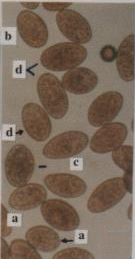 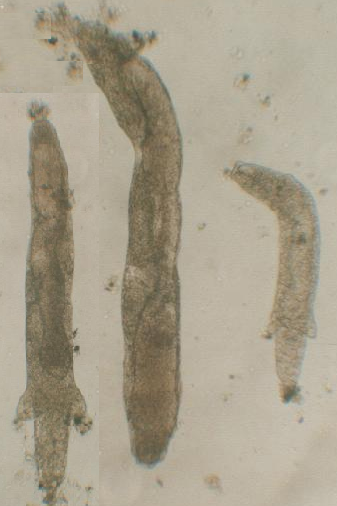 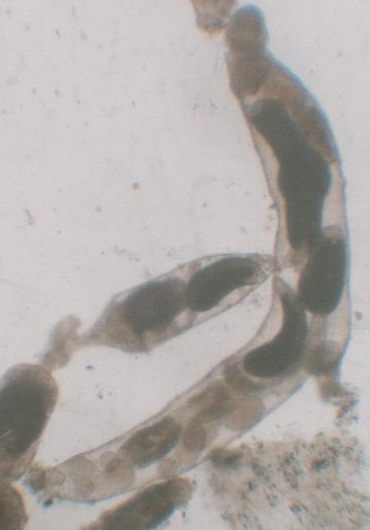 (Fig. 1-A)(Fig. 1-A)(Fig. 1-B)(Fig. 1-B)(Fig. 1-C)(Fig. 1-C)(Fig. 1-C)(Fig. 1-C)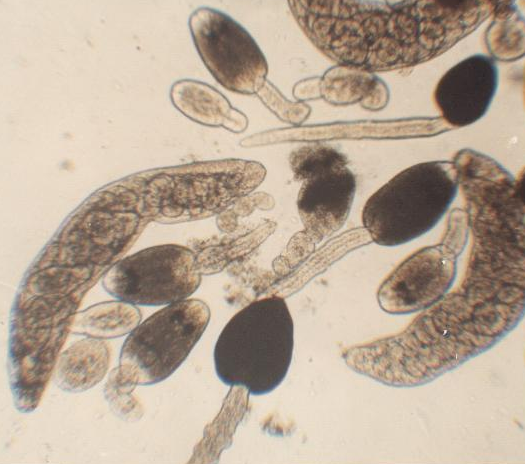 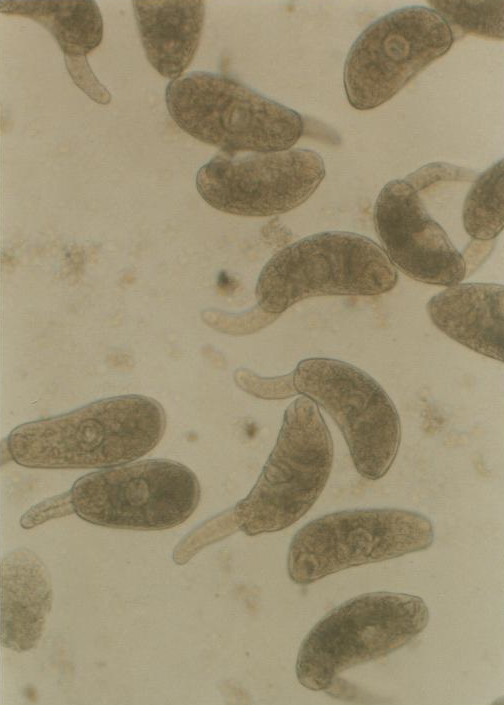 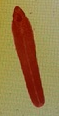 (Fig. 1-D)(Fig. 1-D)(Fig. 1-D)(Fig. 1-E)(Fig. 1-E)(Fig. 1-E)(Fig. 1-F)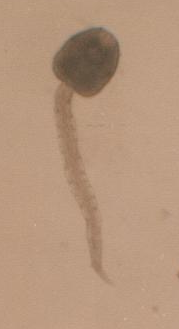 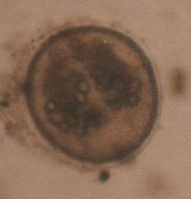 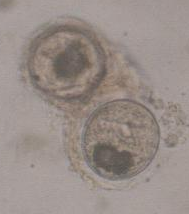 (Fig. 1-G)(Fig. 1-H)(Fig. 1-H)(Fig. 1-H)(Fig. 1-H)(Fig. 1-I)(Fig. 1-I)DistrictKafr El-Sheik Kafr El-Sheik Kafr El-Sheik Kafr El-Sheik El-HamoolEl-HamoolSedi SalemSedi SalemMotobusMotobusDesoukDesoukTotalTotalTotalTotalDistrictShenoShenoEl-HalafyEl-HalafyEl-Kafr El-ShrkiEl-Kafr El-ShrkiSedi SalemSedi SalemMotobusMotobusAbiokaAbiokaTotalTotalTotalTotalSeasonNo.Exam.% of FascioInfNo.Exam.% of FascioInfNo.Exam.% of FascioInfNo.Exam.% of FascioInfNo.Exam.% of FascioInfNo.Exam.% of FascioInfNo.Exam.No.+Ve% of Fascio.InfWinter600.0803.75802.56010608.33407.5380195.0Spring1202.51006.01005.0606.666010606.66500285.66Summer1007.0603.331205.0808.75807.5806.25520407.69Autumn1006.0805.0705.7608.33400.0605.0410225.36Total3806.03204.683704.592608.462407.082406.2518101096.02Name of DistrictKafr El-Sheikh Kafr El-Sheikh Kafr El-Sheikh Kafr El-Sheikh El-HamoolEl-HamoolSedi SalemSedi SalemMotobusMotobusDesoukDesoukShenoShenoEl-HalafyEl-HalafyEl-Kafr El-ShrkiEl-Kafr El-ShrkiSedi SalemSedi SalemMotobusMotobusAbiokaAbiokaTotalTotalTotalType of snailNo.coll-ect% of  Inf. snailNo.col-lect% of  Inf. snailNo.collect% of  Inf. snailNo.coll-ect% of  Inf. snailNo. coll-ect% of  Inf. snailNo.coll-ect% of  Inf. snailNo.collectNo. infec-ted% of  Infected  snailLymnaea  cailliaudi160036.1852012.563624119238.0116441.8104022.56152197232.05Lymnaea alexandrina760.0100.00.00.0700.0520.0600.0268000.0Bulinus  species14811.42010.0529.610512.31014.8769.25025911.75Biomphalariaalexandrina280054.059638.0855636.15253474.04248079.03235066.011316732764.74Cleopatra species2900.0980.02000.03009.02508.02600.01398473.36Physa  acuta220015.792012.0613009.0170021.0140023.0100018.08520126314.82Melania tuberculata555.45287.144812.51156.951150.0590.0420286.66Vivipara (Bellamya unicolar)20022.010520.011020.019024.220026.012019.16925213223.03Neritina  nilotica420.00.00.00.0360.0420.0120.01440.00.0Planorbis  philippi2500.02300.02600.03000.03000.02300.0157048.03.05Types of theexamined snailsTypes and % of infection by specific cercarial speciesTypes and % of infection by specific cercarial speciesTypes and % of infection by specific cercarial speciesTypes and % of infection by specific cercarial speciesTypes and % of infection by  non specific cercarial speciesTypes and % of infection by  non specific cercarial speciesTypes and % of infection by  non specific cercarial speciesTypes and % of infection by  non specific cercarial speciesTypes of theexamined snailsFasciola cercariaeSchistosoma cercariaeParamphistomatidae cercariaeEchinostomatidae cercariaeXiphidio cercariae(type  I)Xiphidio cercariae(type  II)Xiphidio cercariae(type  C)Tissue EMCLymnaea  cailliaudi45.17%9.7944.414.9114.12Bulinus  species39.8%8.33%26.7526.75Biomphalariaalexandrina65.06%21.1811.25Cleopatraspecies47.42.58Physa  acuta29.76%70.2229.56Melania tuberculata50Vivipara (Bellamya unicolar)14.1085.8Planorbis  philippi75%